ISTITUTO COMPRENSIVO STATALE “A. MORO”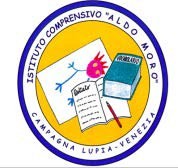 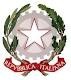 SCUOLA DELL’INFANZIA – PRIMARIA – SECONDARIA DI 1° GRADOVia M. Montessori, 7 – 30010 CAMPAGNA LUPIA (VE)Tel. 041460046 - Fax 0415145161 - e mail: veic816009@istruzione.it sito web: www.aldomorocampagnalupia.edu.itC.M. VEIC816009 – C.F. 82012480271 C.U.F. UFTCLE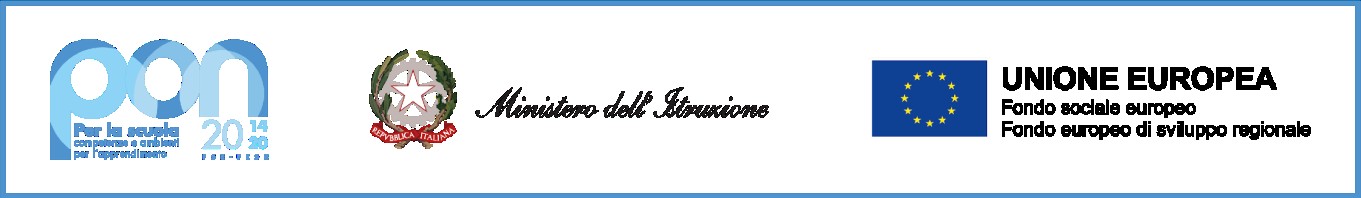 Titolo progetto: Fondi Strutturali Europei-Programma Operativo Nazionale (PON E POC) “Per la Scuola, competenze e ambienti per l’apprendimento” 2014-2020ALLEGATO 1Al Dirigente Scolastico dell’Istituto Comprensivo “Aldo Moro”Campagna Lupia (VE)OGGETTO: DOMANDA PERSONALE ATA.Il/La sottoscritto/a    	nato/a a	il   	Codice Fiscaleresidente nel comune di		(Prov.	)	CAP  	Indirizzo	n.	Tel 	Cell	e-mail	@ 	QUALIFICA PROFESSIONALE  	CHIEDEin riferimento all’Avviso interno per il reclutamento del PERSONALE ATA, Prot. n. 3105/C14 del 21 agosto 2021  di poter svolgere le attività connesse all’incarico di: Assistente amministrativo Collaboratore scolasticoIl/La sottoscritto/a, all’uopoDICHIARAsotto la piena ed esclusiva responsabilità, consapevole della responsabilità penale cui può andare incontro in caso di dichiarazioni mendaci, ai sensi dell’art. 37 del D.P.R. n. 445/2000, quanto segue:di essere in possesso dei titoli di studio validi per l’accesso alla selezione;di avere i titoli professionali richiesti nel Bando;di essere in possesso della cittadinanza italiana o di uno degli Stati membri dell’Unione Europea;di godere dei diritti civili e politici;di non aver riportato condanne penali e di non essere destinatario di provvedimenti che riguardano l’applicazione di misure di prevenzione, di decisioni civili e di provvedimenti amministrativi iscritti nel casellario giudiziale;di essere a conoscenza di non essere sottoposto a procedimenti penali;di non essere stato destituito da pubbliche amministrazioni;di essere in regola con gli obblighi di legge in materia fiscale;di possedere adeguate competenze, anche non formali, di tipo informatico, nell’utilizzo di Internet e della posta elettronica e di conoscenza dei principali strumenti di office automation;di aver preso visione del Bando e di approvarne senza riserva ogni contenuto;che le informazioni contenute nella presente autocertificazione corrispondono a verità;di essere disponibile a svolgere l'incarico senza riserva e secondo il calendario approntato dall’Istituzione Scolastica.SI IMPEGNAa svolgere, fin dall’assegnazione dell’incarico, i compiti e le funzioni previste nel bando di selezione e  nelle disposizioni reperibili sul sito internet www.istruzione.it/pon;a svolgere l’incarico secondo il calendario predisposto dall’istituzione scolastica, assicurando la propria presenza, se necessario, agli incontri propedeutici all’inizio delle attività e nelle manifestazioni conclusive.Allegati:a) Scheda individuale valutazione titoli (ALL.2);Data,		Firma  	Il/la sottoscritto/a	 con la presente, ai sensi degli articoli 13 e 23 del Decreto Legislativo n. 196/2003 (di seguito indicato come “Codice Privacy”) e successive modificazioni ed integrazioni introdotte dal decreto legislativo 10 agosto 2018 n. 101AUTORIZZAl’I.C. “Aldo Moro” di Campagna Lupia al trattamento, anche con l’ausilio di mezzi informatici e telematici, dei dati personali forniti dal sottoscritto; prende inoltre atto che, ai sensi del “Codice Privacy”, titolare del trattamento dei dati è l’Istituto sopra citato e che il sottoscritto potrà esercitare, in qualunque momento, tutti i diritti di accesso ai propri dati personali previsti dall’art. 7 del “Codice Privacy” (ivi inclusi, a titolo esemplificativo e non esaustivo, il diritto di ottenere la conferma dell’esistenza degli stessi, conoscerne il contenuto e le finalità e modalità di trattamento, verificarne l’esattezza, richiedere eventuali integrazioni, modifiche e/o la cancellazione, nonché l’opposizione al trattamento degli stessi).Luogo e data ……………………….……………………..	Firma              ……………….……………………………..ALLEGATO n. 2 SCHEDA INDIVIDUALE VALUTAZIONE TITOLI – PERSONALE ATAPROFILO COLLABORATORI SCOLASTICIData		IN FEDETitoli di studio (N.B. Il punteggio è attribuito per un solo titolo)Titoli di studio (N.B. Il punteggio è attribuito per un solo titolo)Riservato all’UfficioDiploma di istruzione secondaria di secondo grado attualmente valido per l’accesso al profilo professionale di Assistente Amministrativopunti 20Attestato di qualifica professionalepunti 10Titoli culturali specificiTitoli culturali specificiCompetenze informatiche comprovate da titoli specificipunti 10 per ogni titolo, fino a un massimo di 20Titoli di servizioTitoli di servizioAnzianità di servizio effettivamente svolto nel profilo/ruolo di attuale appartenenzaPunti 2 per ognianno, fino a un massimo di 20Partecipazione analoga a progetti PONPunti 10 per ogni progetto fino a un massimo di 20Totale massimo80 puntiTitoli di studio e culturali (N.B. Il punteggio è attribuito per un solo titolo)Titoli di studio e culturali (N.B. Il punteggio è attribuito per un solo titolo)Riservato all’UfficioDiploma di istruzione secondaria di secondo gradoPunti 10Attestato di qualifica professionalePunti 6Diploma di istruzione secondaria di primo gradoPunti 4Titoli di servizioAnzianità di servizio effettivamente svolto nel profilo/ruolo di attuale appartenenzaPunti 2 per ogni anno, fino a un massimo di 20Totale massimo30 punti